Kompostér BIOLAN 220
Kompostér BIOLAN 550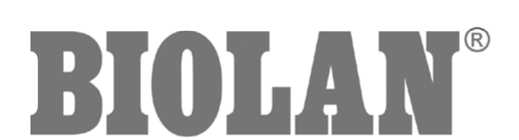 POKYNY PRO INSTALACI, PROVOZ A ÚDRŽBU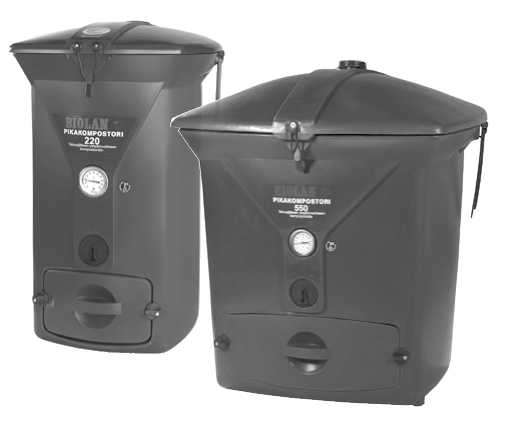 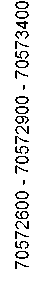 ObsahSeznam dílů - Kompostér BIOLAN 220	2Seznam dílů - Kompostér BIOLAN 550	3Umístění kompostéru	4Technické údaje	4Kompostování	4Uvedení do provozu	4Použití kompostéru	4Použití kompostéru během mrazů	4Jak vypadá správný koš na bioodpad?	 5Jak nastavit vzduchový ventil?	 5Jak často musím promíchávat Kompostér Biolan?	 5             Platné předpisy a povolení pro kompostování	5Vyprazdňování kompostéru Biolan	6Čištění kompostéru Biolan	6Co probíhá v kompostéru Biolan	6Použití kompostu na zahradě	7Čerstvý kompost	7Použití čerstvého kompostu	7Přeměna čerstvého na zralý kompost	7Použití zralého kompostu	7Příslušenství Biolan	7Není kompostování úspěšné?	8Záruční podmínky	8Seznam dílů - Kompostér BIOLAN 220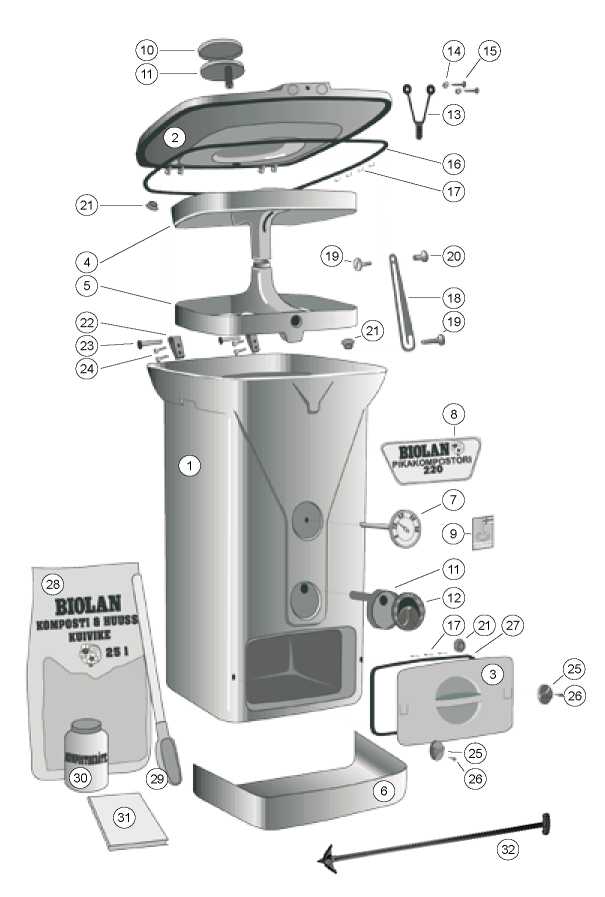 -2-Sestava a rozpis dílů - Kompostér BIOLAN 550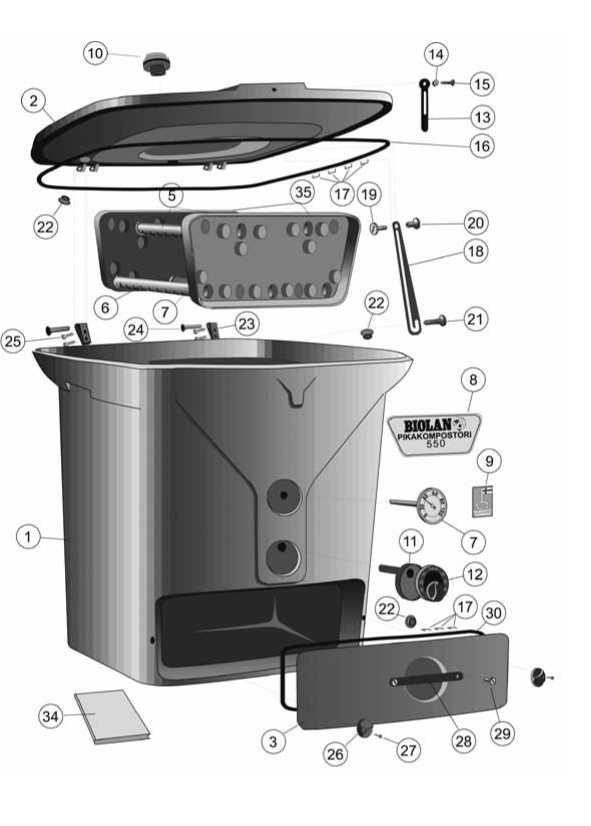 Na hlavní části kompostéru Biolan (díly 1 až 6), je poskytována pětiletá záruka na výrobní a materiálové vady..Náhradní díly kompostérů Biolan, jsou dostupné minimálně po dobu 5 let. Díly je možné získat u místních obchodních zástupců a v ehopu Biolan: www.biolan.fi.-3-KOMPOSTÉR BIOLAN 220 a 550Kompostéry BIOLAN jsou vysoce účinná zařízení, pro celoroční kompostování kuchyňského odpadu. Díky tepelně izolované konstrukci a patentovanému ventilačnímu systému, probíhá kompostování rychle. Průběh tohoto zázračného přírodního procesu, je možné sledovat na teploměru a přes vyprazdňovací dvířka. Kompostér 220 (PIKO 220), je navržen pro zpracování odpadu jedné průměrné rodiny. Kompostér 550 (PIKO 550), je vhodný pro místa s větší produkcí odpadu, například pro bytové domy, úřady, instituce, pečovatelské domy a školy.1. Umístění kompostéruKompostér postavte na místo, kam lze snadno nosit odpad v průběhu celého roku. Doporučené místo může být například vedle brány u stávající popelnice na komunální odpad.Kompostér umístěte na místo s pevným povrchem, kde nedochází ke shromažďování vody. Dno kompostéru je vybaveno únikovým otvorem pro případ nadměrného množství kapaliny z příliš vlhkého kompostu (ve dně kompostéru PIKO 220, v dolní části zadní stěny u PIKO 550). Tyto otvory jsou důvodem, proč je nutné umístit kompostér na přirozený hliněný povrch. Pokud je kompostér postaven na dlažbě či kamenném povrchu, musí být dlaždice, nebo kámen pod tímto otvorem odstraněny. Pokud je kompostovací hmota příliš mokrá, může dojít k úniku tekutiny také pod vyprazdňovacími dvířky (díl 3), nebo může unikat z provzdušňovacích ventilů v přední stěně (díly 11 a 12).Pokud budete chtít umístit kompostér Biolan například do zahradního skladu, je možné vložit do odtokového otvoru hadicovou spojku a připojenou hadici zavést do kanalizace, nebo do kanystru. Změřte průměr odtokového otvoru a použijte hadicovou spojku, který je mírně větší, aby bylo zajištěno těsné připojení.Technické údajeKompostér 220 (PIKO 220)objem 220 litrůpro 1-6 osob, v závislosti na množství a druhu odpadurozměr dna 61 x 61 cm, rozměr víka 75 x 79 cm (š x h)výška kompostéru 120 cmprovozní výška 105 cmhmotnost prázdného kompostéru 32 kghmotnost plného kompostéru           100-150 kghmotnost víka při otevírání 3.5 kgKompostér 550 (PIKO 550)objem 550 litrůpro 10-15 rodin, v závislosti na množství a druhu odpadurozměr dna 88 x 74 cm (š x h), rozměr víka 115 x 115 cmvýška kompostéru 120 cmprovozní výška 102 cmhmotnost prázdného kompostéru 54 kghmotnost plného kompostéru 250-400 kghmotnost víka při otevírání 6 kg2. KompostováníSprávný provoz kompostéru Biolan umožňuje účinnější kompostování biomasy, pohodlnou obsluhu a vyprazdňování. Kompostování je mnohem účinnější, díky tepelné izolaci a ventilačnímu systému kompostéru. Kompostování započne, jakmile je v kompostéru dostatečné množství odpadu. Je to přibližně takové množství, které dosáhne úrovně větracích kanálů. Po zahájení kompostování, přemění se odpad na čerstvý, nestabilizovaný kompost za přibližně 5-8 týdnů.Uvedení do provozuNa dno kompostéru rozprostřete vrstvu zásypového materiálu Biolan pro kompostéry a toalety o tloušťce cca 5 cm.Téměř úplně uzavřete ventil přívodu vzduchu na čelní stěně, tj. na nastavovacím disku (díl 12), nastavte hodnotu 20 ukazující směrem vzhůru (viz bod Jak nastavit vzduchový ventil?).Použití kompostéruVysypte bioodpad do kompostéru.Překryjte odpad zásypovým materiálem Biolan pro kompostéry a toalety (výrobní číslo 70562100). V závislosti na vlhkosti bioodpadu, je dobré přidat zásypový materiál odpovídající 1/3 až 1/2 vloženého množství odpadu. Zásypový materiál Biolan pohlcuje pachy a udržuje kompostující se materiál provzdušněný.Pokračujte v plnění kompostéru, dokud povrch bioodpadu nedosáhne úrovně dolního provzdušňovacího rozvodu (díl  č. 5 u PIKO 220, díl č. 7 u PIKO 550). Poté nastavte ventil přívodu vzduchu na hodnotu 40 v zimě a na hodnotu 50 pokud je léto.Pokračujte v plnění kompostéru dle bodů 1 až 3, dokud povrch odpadu nedosáhne úrovně horního provzdušňovacího rozvodu (díl č. 4 u PIKO 220, díl č. 5 u PIKO 550). Ventil přívodu vzduchu, otevřete do vhodné polohy, v závislosti na venkovní teplotě (v zimě mráz - v létě horko) v rozsahu 50 až 100. Dostatečné množství odpadu bylo shromážděno a populace mikroorganismů byla vytvořena.. Kompostovací proces se zahájí, což lze zjistit podle nárůstu teploty. Sledujte umístění teploměru (díl č. 7) u horního provzdušňovacího potrubí. Teploměr poskytuje informace o různých stavech kompostovacího procesu a teplotě během horká fáze kompostování.-4-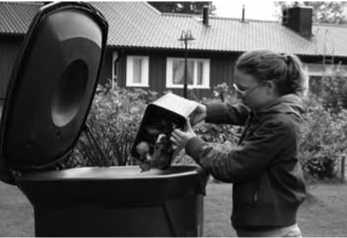 Pokračujte v běžném plnění kompostéru (body 1-3), dokud nebude téměř plný. Otevřete vyprazdňovací dvířka (díl č. 3) a odeberte zkompostovaný materiál (viz bod 2.4).Použití kompostéru během mrazůTeplo uvnitř kompostéru je uvolňováno z rozkládajícího se odpadu. Tepelná izolace Kompostéru Biolan, zabraňuje úniku tepla a tím urychluje kompostovací procesy a pomáhá zabránit zamrznutí kompostéru.Provozu kompostéru nevadí středně velké mrazy, pokud je odpad v dostatečném množství pravidelně přidáván (každý týden). Při velkých mrazech, pokud je odpad přidáván zřídka, dojde ke snížení teploty kompostované masy a může dojít dokonce k jejímu zamrznutí. Pokud teplota v kompostéru poklesne pod 20 stupňů C:Pokračujte v běžném plnění kompostéru (viz odstavec 2.2, body 1 až 3).Při velkých mrazech, nastavte ventil přívodu vzduchu na nižší hodnotu v rozsahu 20 až 40.Zkontrolujte, zda nejsou zamrzlé ventily odvodu vzduchu (díly č. 10 a 11). Demontujte kryt ventilu a odstraňte případný led.Otevřete vyprazdňovací dvířka, odeberte část zkompostovaného materiálu. Vytvoří se tak více prostoru pro přidávání odpadu a stimuluje se kompostovací hmota přivedením kyslíku a mechanickým rozrušováním (viz odstavec 2.4).Do vrchní vrstvy kompostované hmoty zahrabte láhev, nebo kanystr s horkou vodou, aby se vytvořilo teplejší prostředí pro mikroorganismy.Zamrznutí nepoškodí kompostér, ani neznehodnotí samotný kompostovaný materiál. Kompostování se rozběhne zase nejpozději na jaře, až Slunce zvýší teplotu prostředí.Do domácího kompostu patří veškerýbioodpad, jako jsouslupky z ovoce a zeleninyzbytky masa, ryb a dalších potravinkávová sedlina a čaj i s filtračními
sáčkyjemné papírové ubrouskyrozdrcené skořápky vajec                exkrementy domácích mazlíčkůmalé kusy látek z přírodních vlákenzahradní odpadodpad ze suchýchtoaletDo kompostu nepatřínerozkládající se odpad (nekompostovatelný), jako jsou      například plast, sklo, guma, kůžetoxické látky, jako například desinfekční a protihnilobní prostředky,
barvy, rozpouštědla, ropné látky,
cigaretové nedopalkysáčky z vysavačůbarevné reklamní letákyvelké množství papíru najednouvelké množství biologicky rozložitelných tašekpopel či vápno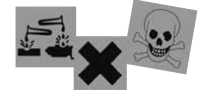 Jak nastavit ventil přívodu vzduchu?Provzdušňování kompostéru je řízeno
nastavením ventilu přívodu vzduchu pomocí disku (díl č. 12) na čelní stěně Biolan kompostéru. Hodnota 20 až 100 na nastavovacím disku,, ukazuje úroveň otevření ventilu v procentech (%).Při rozběhu kompostování, nastavte
ventil na hodnotu 20.
Nastavení proveďte
tak, že hodnota 20 na nastavovacím disku, je nahoře a širší konec rukojeti směřuje vzhůru (viz obrázek).Spolu s tím, jak množství odpadu přibývá, nastavujte ventil na vyšší hodnotu. Nastavovacím diskem můžete otáčet oběma směry.Pokud je kompostér intenzivněji využíván, ponechte vzduchový ventil úplně, nebo téměř otevřený, v rozsahu hodnot 50 až 100 v závislosti na okolní teplotě (zimní mráz - letní vedro).Pokud je kompostér využíván zřídka, nastavte na delší prodlevy mezi použitím a pro období velkých mrazů, vzduchový ventil na nižší hodnoty.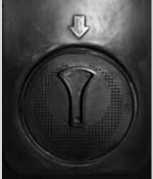 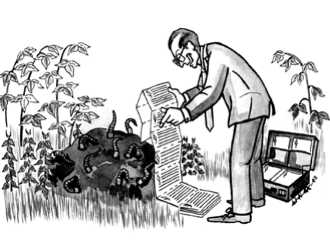 Čísla dílů zde uvedená, naleznete v seznamech dílů na straně 2 a 3. Výrobní číslo naopak odkazuje na konkrétní výrobek  Biolan, představený na straně 7.Jak vypadá správný koš na bioodpad?Správný koš na bioodpad má objem, přiměřený množství vytvářeného bioodpadu. Nádoba vedle kuchyňského dřezu, může být dostatečná pro dvě osoby, nicméně pro rodinu s dětmi je potřeba počítat s košem o objemu 10 litrů. Je dobré, když má nádoba víko, ovšem nesmí být vzduchotěsné.Pro navázání vlhkosti z odpadu a usnadnění vyprazdňování nádoby, nasypte na dno nádoby vrstvu Zásypového Materiálu pro Kompostéry a Toalety Biolan. Alternativně můžete použít také měkký papír, noviny či papírový obal od vajíček.Nedoporučujeme použití biologicky rozložitelných sáčků. Váčky se rozkládají mnohem pomaleji než kuchyňský odpad. Zabraňují proudění vzduchu v kompostéru, což má za následek anaerobní rozkladné procesy a komplikované míchání kompostu. Lze nicméně kompostovat malé množství biologicky rozložitelného plastu, jako jsou sáčky či pleny.Jak často musím promíchávat kompostér Biolan?Pokud bude kompostér Biolan správně provozován, nebude potřeba obsah promíchávat vůbec. Provzdušňovací systém kompostéru, v kombinaci s dostatečným dávkováním Zásypového Materiálu Biolan pro Kompostéry a Toalety,  jsou dostatečné pro zachování přiměřeně kypré kompostované hmoty.Nepromíchávejte navzájem vrstvy, v nichž probíhá odlišná fáze kompostování. Promíchávejte pouze horní vrstvu do hloubky 20 až 30 cm a v odstupu několika týdnů. Zatlačte promíchávač kompostu svisle do kompostované hmoty a stejným způsobem jej poté vytáhněte ven. Při promíchávání dávejte pozor na rozvody vzduchu.Platné předpisy a povolení pro kompostováníPředpisy a povolení týkající se kompostování, jsou přirozeně v různých zemích odlišné, ale místní městské správy, mohou také uplatňovat vlastní různá odlišná nařízení. Pro informace o předpisech platných pro vaše bydliště, se prosím obraťte na místní odbor životního prostředí.Ve Finsku obvykle platí:kompostér pro domovní odpad musí být tepelně izolován, vybaven krytem a zabezpečen vůči hlodavcůmv některých městských oblastech, je vyžadováno ohlášení o kompostování domovního odpadu na odboru životního prostředí, nebo ve společnosti zajišťující likvidaci odpaduzahradní odpad je možné kompostovat pouze v kompostéru, prkenné ohrádce, nebo na hromaděkompost musí být pod kontrolou a sledován, aby nemohlo dojít k ohrožení lidského zdraví, nebo životního prostředíkompostér nesmí být umístěn v okruhu 15 m od studny a bez souhlasu souseda blíže, než 5 m od hranice sousedního pozemku-5-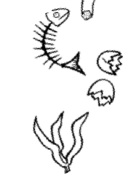 2.4 Vyprazdňování kompostéru BiolanPo dosažení fáze čerstvého kompostu, se kompostovaná hmota z kompostéru Biolan odebere. Odpad zraje do fáze čerstvého kompostu přibližně 5 až 8 týdnů po zahájení kompostovacího procesu. Pro zajištění účinného průběhu kompostování, neodebírejte z kompostéru více, než polovinu obsahu najednou.Umístěte vyprazdňovací šuplík (díl č. 6) pod čelní hranu kompostéru (PIKO 220)Vyprazdňovacím nástrojem (díl č. 29 u kompostéru PIKO 220),  nebo rovným rýčem, vyberte z kompostéru nejvyzrálejší část kompostu.Nasaďte vyprazdňovací dvířka a zbývající materiál v kompostéru uvolněte a shoďte na dno, pomocí míchacího nástroje, nebo rovného rýče.2.5 Čištění kompostéru BIOLANRozkladači kompostu jsou různé plísně a houby a nesmí se proto vymývat. Vzduchový ventil (díly 11 a 12) a případně hadici na odvod přebytečné kapaliny (viz odstavec 1) musí být čištěny dle potřeby, nejméně však každých pět let.Kompostér BIOLAN je možné vyprázdnit v průběhu celého roku. Následkem okysličení po vyprázdnění kompostéru, dojde k posílení činnosti kompostovacích procesů.Mikroorganismy rozkládající kompost nemají zuby. Čím větší kusy odpadu budete vkládat do kompostéru, tím déle bude trvat jejich mikrobiální rozklad.Zásypový Materiál pro Kompostéry a Toalety Biolan, byl specificky vyvíjen a testován pro použití v Kompostérech Biolan. Má optimální hrubost a hodnotu ph. Kompostovaná hmota tak zůstává vzdušná a obsah kůry z jehličnanů odpuzuje mouchy.3. Co probíhá v kompostéru Biolan?Rozkladné mikroorganismy mají tři základní potřeby, které je nutné uspokojit, aby bylo zajištěno účinné kompostování. Kyslík, vlhkost a živiny.KYSLÍK: Mikroorganismy potřebují k přežití kyslík. Pro zajištění dostatečné vzdušnosti přidávejte k bioodpadu Zásypový Materiál pro Kompostéry a Toalety Biolan (stelivo speciálně vyvinuté pro kompostéry Biolan). Použití vhodného zásypového materiálu je nezbytné, pro správný průběh kompostování v kompostéru. Zásypový Materiál pro Kompostéry a Toalety Biolan zajistí vzdušnost, váže nadbytečnou vlhkost a neutralizuje zápach. Pro další zvýšení vzdušnosti, lze použít také štěpku z větví. Piliny, hobliny, rašelina, listí a tráva jsou materiály, které se nabalují a lepí, a proto je nelze použít jako provzdušňovací a zásypový materiál.VLHKOST: Kompostovací mikroorganismy jsou plavci, kteří mohou přežívat pouze ve vlhkém prostředí. Žádoucí vlhkost kompostované hmoty je taková, když se kompost leskne vlhkostí a když jej stisknete v hrsti, vykape několik kapek.ŽIVINY: V kompostu musí být zachován správný poměr uhlíku a dusíku. Kuchyňský odpad, zelený zahradní odpad, hnůj, moč a kompostový startér, jsou zdrojem dusíku. Suchý hnědý odpad, jako je suché seno, sláma, listy stromů a větve, jsou zdrojem uhlíku. Zásypový Materiál pro Kompostéry a Toalety Biolan, obsahuje také velké množství uhlíku. Kompostovací mikroorganismy využívají odpad v kompostu a také sami sebe navzájem pro svou výživu.Během kompostování, rozlišujeme tři hlavní fáze - zahřívací, horkou a chladnoucí. Kompostovací proces nezapočne, dokud se neshromáždí dostatečné množství odpadu a nevytvoří populace mikroorganismů.Zahřívací fázeteplota 0 až 40°Crozklad probíhá hlavně pomocí bakteriíjako živiny slouží cukry a proteinytrvá většinou pouze několik dníHorká fázeteplota naroste přes 40°Crozklad zajišťují bakterie a aktinomycety, které se specializují na vysoké teplotyjako živiny jsou využívány mikroorganismy horké fáze a rozkladné produktytrvá od několika dní po maximálně několik týdnůChladnoucí fáze, tj. tvorba čerstvého kompostu)teplota klesá na úroveň teploty okolního prostředírozklad zajišťují houby, aktinomyceta a žížalyrozkládají se nejvíce odolné složky kompostu: jako je lignin a celulózatvoří se humustrvá dlouho, nejméně několik měsícůPokud kompostér páchne hnilobou znamená to, že je příliš utěsněn a má nedostatek kyslíku..VzdušnostVlhkostŽivinyZahřívací fázeHorká fázeChladnoucí fáze, tj. fáze čerstvého kompostu-6-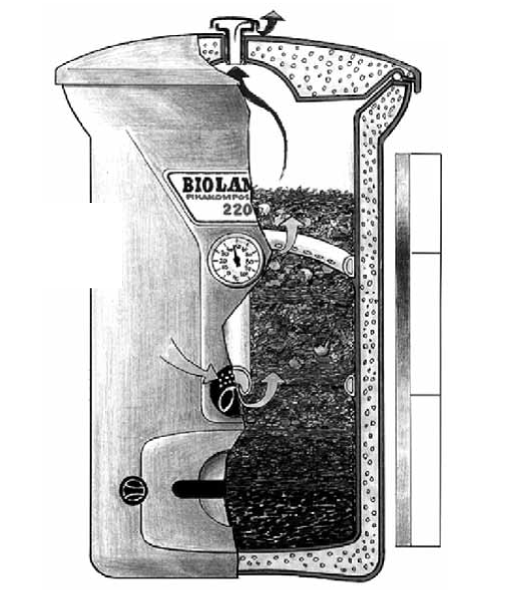 4. Použití kompostu na zahraděSprávně použitý kompost zlepšuje významně kvalitu půdy, ale při chybném použití, může být dokonce škodlivý pro rostliny. Čerstvý kompost se neustále vyvíjí. V různých fázích vývoje musí být odlišně využíván. Obvykle rozlišujeme dva stavy kompostu, podle jeho vyzrálosti: Hovoříme o čerstvém (nestabilizovaném) kompostu, nebo o zralém (stabilizovaném) kompostu.Čerstvý kompostMateriál odebíraný z Biolan Kompostéru, je obvykle ve stavu čerstvého (nestabilizovaného) kompostu, tj. z chladnoucí fáze (viz odstavec, Co probíhá v Kompostéru?). Kompostování se dostalo do stavu, kdy většina bioodpadu z potravin již byla rozložena. Zbytky tvrdšího dřeva, skořápky vajíček a slupky citrusů, nejsou ještě zcela rozloženy. Proto nevypadá čerstvý kompost vzhledně.Použití čerstvého kompostuČerstvý (nestabilizovaný) kompost, je vhodný pro vylepšení kvality půdy. Živiny povzbuzují aktivitu mikroorganismů a obsah humusu zlepšuje půdní vlhkost. Vhodná tloušťka použité vrstvy je přibližně 2- 5 cm.Jak definice „čerstvého kompostu“ naznačuje, používá se během vegetačního období ke krytí povrchu půdy a okolo kořenů trvalek či keřů.Na podzim, je možné čerstvý kompost lehce zapracovat do půdy. V zimě kompost, který se dostal do fáze nestabilizovaného kompostu a má se použít až na jaře, přesuňte do kompostéru s víkem, nebo jej jinak zajistěte proti vyplavení živin deštěm.Přeměna čerstvého na zralý kompostPokud je čerstvý (nestabilizovaný) kompost dále kompostován, změní se na řádný zralý kompost. Protože již nemůže dojít ke zvýšení teploty rozkladnými procesy, lze další kompostování provést v neizolovaném kompostéru, nebo na kompostovací hromadě. Lze doporučit kompostér s víkem, jako jsou např. Zahradní Kompostér Biolan (kód výrobku 70572000),  nebo Kamenný Kompostér Biolan (kód výrobku 70573100 a 70573200), aby déšť nemohl vyplavovat živiny. Za několik měsíců kompost uzraje (stabilizuje se), získá tmavě hnědou barvu a rovnoměrnou strukturu, ve které již nelzenalézt nic z původních látek, kromě větších úlomků dřeva.Použití zralého kompostuKvalita zralého (stabilizovaného) kompostu jako hnojiva, závisí na složení surovin, z nichž kompost vznikl. Kompost vytvořený z domácího odpadu má obecně lepší hnojivé vlastnosti, než kompost ze zahradního odpadu. Použití kompostového startéru Biolan zlepšuje nutriční hodnoty kompostu. Mnoho zahradních rostlin, může přesto, pro svůj rychlý růst vyžadovat hnojiva s rychlejším účinkem. V tomto případě, je možné „okořenit“ kompost přidáním Granulovaného Přírodního Hnojiva Biolan, které je bohaté na dusík.Samotný kompost není vhodný jako živný kultivační substrát, je třeba jej smíchat minimálně s 1/3 až 1/2 minerální půdy, jako je například písek, spraš, hlína, nebo jíl.Odpad z toalet, lze po zkompostování použít na hnojení okrasných, nebo zeleninových zahrádek. Při použití kompostu na zeleninové zahrádce, jej doporučujeme po kompostování v Kompostéru Biolan dále kompostovat po dobu nejméně jednoho roku, aby byla garantována jeho hygieničnost.Příslušenství BiolanZásypový Materiál pro Kompostéry a
Toalety BiolanZásypový Materiál pro Kompostéry a Toalety Biolan, je směs pro kompostování a suché
toalety, vyrobená z čisté, vysušené a pomleté
kůry jehličnanů a rašeliny. Zásypový Materiál pro Kompostéry a Toalety Biolan dodá kompostu vzdušnou strukturu a zajistí účinné a kompostování bez zápachu. Základní balení má obsah 40 litrů. Kód produktu 70562100Kompostový Startér BiolanKompostový Startér je kompostovací přípravek, vyrobený z přírodních surovin. Kompostový startér zintenzivňuje
kompostovací procesy a urychluje rozklad
domácího a zahradního odpadu na kom-
post, s dobře vyváženým poměrem živin.
Láhev 1.2 litru, kód produktu 70535400
Box 6 litrů, kód produktu 70535500Kamenný Kompostér BiolanKamenný Kompostér Biolan je finský tepelně izolovaný kompostér
pro zahradní, kuchyňský a toaletní odpad. Kamenný kompostér je
mimořádně robustní a odolný vůči povětrnostním vlivům. Výklopné
víko usnadňuje každodenní  použití. Objem cca 450 litrů.Rozměry 95 x 114 x 95 cm (h x š x v).Kód výrobku
červený granit 70573100
šedý granit 70573200Zahradní Kompostér BiolanZahradní Kompostér Biolan je určen pro kompostování zahradního a toaletního odpadu. Objem kompostéru je přibližně 900 litrů. Volitelný hliníkový rošt pod kompostér, brání hlodavcům v proniknutí do kompostéru. Kompostér je zelený. Rozměry kompostéru 106 x 154 x 92 cm (h x š x v), rozměr hliníkového roštu 107 x 154 x 4 cm (h x š x v).Kód produktu 70572000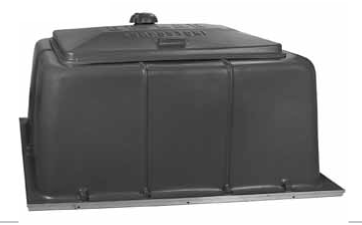 Promíchávač Kompostu BiolanPromíchávač Kompostu je vynikající nástroj pro péči o kompost. S jeho pomocí, lze kompost promíchat snadno, bez namáhání zad. Promíchávač vyroben z odolného polypropylenu, vyztuženého skelnými vlákny, takže časem nezkoroduje ani nezoxiduje.Kód produktu 70575200-7-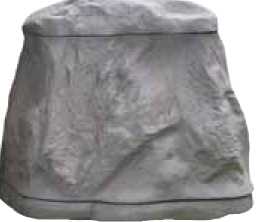 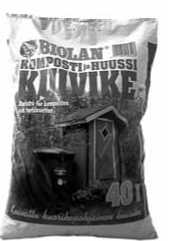 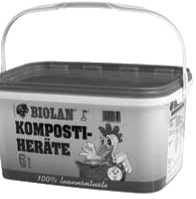 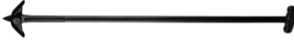    Není kompostování úspěšné?                                            Záleží pouze na konečném výsledku! Přeměnil se odpad na kompost?Většina možných problémů, se kterými se lze setkat, souvisí s použitím  nevhodného zásypu. Ujistěte se, že pytel se zásypovým materiálem nese logo “ Biolan“!KOMPOSTÉR SE NEZAHŘÍVÁ ANI NEPŘÍJEMNĚ NEZAPÁCHÁUjistěte se pohledem skrze vyprazdňovací dvířka a prohrábnutím v horní vrstvě, že kompostovaná masa je dostatečně vlhká (viz část 3).Vlhkost je odpovídajícíKompostování ještě nezačalo (viz odstavec 2.2).Populace mikroorganismů potřebuje pro svůj rozvoj určitý čas.→ Pokračujte v běžném plnění kompostéru odpadem.Množství odpadu je příliš malé pro vytvoření dostatečně vysoké teploty. Odpad se kompostuje mnohem pomaleji. Důležité je, zda má před odebráním z kompostéru odpad dostatek času na přeměnu v kompost (viz odstavec 4.1).→ Pro urychlení kompostovacích procesů přidejte dusík, například Kompostový Startér Biolan, nebo Přírodní Granulové Hnojivo Biolan.Kompostovaná masa se dostala do stavu, kdy je již horká fáze ukončena.→ Odeberte část materiálu z kompostéru a pokračujte v jeho plnění.Kompostovaná hmota je příliš suchá→ Pokropte kompost dostatkem horké vody.→Příliš suchý odpad ze dna kompostéru navlhčete a vraťte jej zpět do kompostéru.→ Následně se ujistěte, že kompostovaná hmota zůstává dostatečně vlhká.KOMPOSTÉR SE NEZAHŘÁL A PÁCHNE HNILOBOUBylo vloženo příliš mnoho biologicky rozložitelných sáčků,  nebo byly vloženy do kompostu utěsněné.Mikroorganismy mají nedostatek kyslíku.→ Promíchávačem kompostu dostatečně potrhejte sáčky, nebo je vyjměte z kompostéru. Pokud je to potřeba, přidejte do odpadu zásypový materiál.Kompostovaný materiál je příliš neprodyšný.→ Přidejte dostatečné množství Zásypového Materiálu pro Kompostéry a Toalety Biolan. Promíchejte jej s kompostovanou hmotou.→ Následně používejte větší množství zásypového materiálu a při plnění se ujistěte, že například tráva, oškrábané slupky nebo listí nevytvoří neprodyšnou vrstvy.KOMPOSTÉR JE TEPLÝ A PÁCHNE ČPAVKEMV kompostéru je příliš vysoký obsah dusíku v porovnání s obsahem uhlíku.→ Nasypejte na povrch silnou vrstvu Zásypového Materiálu pro Kompostéry a Toalety Biolan.→ Následně používejte větší množství zásypového materiálu.MOUCHY V KOMPOSTU→ Pokud kompost páchne, přidejte hojně Zásypový Materiál pro Kompostéry a Toalety Biolan a zároveň jej promíchávejte. V budoucnu používejte více zásypového materiálu.→  Obraťte svrchní vrstvu hlouběji do kompostu. Larvy much uhynou při teplotách okolo 43°C.→  Na povrch použijte zásypový materiál, v tloušťce asi 2 cm. Následně se ujistěte, že zvláště zbytky masa a ryb jsou stále dostatečně zasypány.→  Opatrně pokropte vnitřní stěny a víko kompostéru horkou vodou, aby se zničily vajíčka a larvy. Pokud chcete mouchy zničit sprejem, použijte pyrethrový sprej, jako je například Raid, nebo Bioruiskute S (které se v kompostu rozloží).MRAVENCI V KOMPOSTÉRUKompostér poskytuje mravencům potravu a útulné životní prostředí, proto může být obtížné se jich zbavit. Mravenci se obvykle zabydlují v nejnižší části kompostéru, kde probíhá chladnoucí fáze kompostování. Ujistěte se, že kompostér není příliš suchý. Relativní komfort mravenců narušíte tak, že budete pravidelně odebírat menší množství kompostu. Mravenci kompostovacímu procesu neškodí.Přítomnost plísní, hub a rozličných drobných forem života, je ukazatelem dobře fungujícího kompostéru.Záruční podmínkyNa hlavní díly Kompostéru Biolan (díly 1-6) je poskytována záruka v délce 5 let.Záruka je platná od data zakoupení a vztahuje se na materiálové a výrobní vady. Záruka se nevztahuje na jakékoli nepřímé škody.Společnost Biolan si vyhrazuje právo rozhodnout o opravě, nebo výměně dílů, dle svého uvážení.Záruka se nevztahuje na poškození způsobená nedbalým, nebo násilným zacházením se zařízením, nedodržením Návodu k Použití a na běžné opotřebení.Zákazník musí, při požadavku na záruční opravu, předložit řádně vyplněný záruční list, nebo platný nákupní doklad.Záležitosti týkající se záruky, konzultujte prosím přímo s Biolan Oy.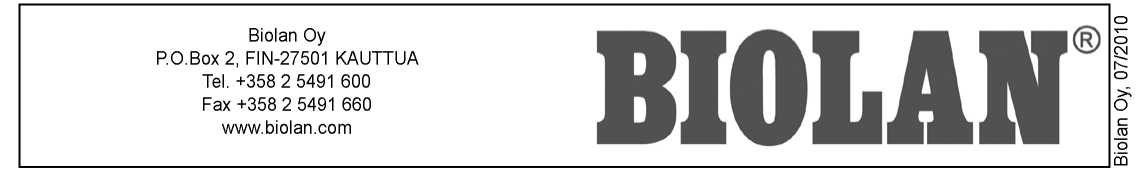 Sériové čísloSestavilDatum výrobyRazítko prodejce, podpis a datum prodejeRazítko prodejce, podpis a datum prodejeDílNázevKódMateriál28Zásypový materiál pro toalety a kompostéry70562100PE - obal29Vyprazdňovací nástroj18726320PE + dřevo30Startér kompostu (pouze pro Finsko)70535400PE - obal31Manuál27726340Papír32Promíchávač kompostu (lopatky a šroub jsou dostupné i samostatně jako náhradní díly)70575200SkelnýmvláknemvyztuženýPPDílNázevNázevKódMateriál1Nádobazelená17726010PE, izolacehnědá17729010PUšedá177260102Víkozelená17726020PE, izolacehnědá17729020PUšedá177620203Vyprazdňovacízelená17726030PE, izolacedvířkahnědá17729030PUšedá177620304Horní rozvod vzduchuzelená17726040PEhnědá17729040šedá177620405Dolní rozvod vzduchuzelená17726050PEhnědá17729050šedá177620506Vyprazdňovací šuplíkzelená17726060PEhnědá17729060šedá177620607Teploměr29726070Kyselinovzdorná ocel8Typový štítekTypový štítek27726080PE9Štítek pravosti výrobkuŠtítek pravosti výrobku27726090PE10Vypouklé víčko ventiluVypouklé víčko ventilu18726100PE11Vzduchový ventil, 2 ksVzduchový ventil, 2 ks18726110PE12Nastavovací diskNastavovací disk18726120PE13Gumová spona víkaGumová spona víka19726130Guma14Podložky pro gumovou sponu, 2 ksPodložky pro gumovou sponu, 2 ks18726140PE15Pojistný šroub spony, DIN7997 ZNPojistný šroub spony, DIN7997 ZN20010012Galv. oc.4.5x30, 2 ks16Gumové těsnění víkaGumové těsnění víka19726160EPDM guma17Spony těsněníSpony těsnění20080007RST18Vzpěra víkaVzpěra víka18726180PE19Šroub vzpěry, 2 ksŠroub vzpěry, 2 ks20040005PE + ocel20Protikus šroubuProtikus šroubu20020005PE21Zátka, 3 kszelená18726220PEhnědá18710200šedá1871524022Pant, 2 ksPant, 2 ks18726230PE23Čep pantu, 2 ksČep pantu, 2 ks18726240PE24Šroub pantu, DIN7985 ZN 6x16,Šroub pantu, DIN7985 ZN 6x16,20010013Galv. oc.4 ks25Uzávěr vypr. dvířek, 2 ksUzávěr vypr. dvířek, 2 ks18726260PA26Šroub uzávěru, DIN7985 ZNŠroub uzávěru, DIN7985 ZN20010014Galv. oc.6x35, 2 ks27Těsnění dvířekTěsnění dvířek19726300EPDM gumaDílNázevKódMateriál1Nádoba17734000PE, izolace PU2Víko17734020PE, izolace PU3Vyprazdňovací dvířka17734030PE, izolace PU5Horní vzduchové potrubí, délka 69 cm21734040Kyselino-vzdorná ocel6Vnější dolní vzduchové potrubí, délka 64 cm21734050Kyselino-vzdorná ocel7Středové dolní vzduchové potrubí, délka 68 cm21734060Kyselino-vzdorná ocel7Teploměr29726070Kyselino-vzdorná ocel10Výstupní vzduchový ventil18734100PE11Vzduchový ventil18726110PE12Nastavovací disk18726120PE13Gumová spona víka19734110Guma14Podložky pro sponu, 2 ks18726140PE15Pojistný šroub pro sponu20010012Galv. oc.16Těsnění víka19734160EPDM guma18Vzpěra víka18734180PE19,21Šroub vzpěry20040005PE + ocel20Protikus šroubu20020005PE22Zátka18726220PE23Pant, 2 ks18726230PE24Čep pantu, 2 ks18726240PE25Šroub pantu, DIN7985 ZN 6x16, 4 ks20010013Galv. oc.26Uzávěr vypr. dvířek, 2 ks18726260PA27Šroub uzávěru, DIN7985 ZN 6x35, 2 ks20010014Galv. oc.30Těsnění dolních dvířek19726300EPDM guma34Manuál27734340papír35Rozvod vzduchu17734350PE